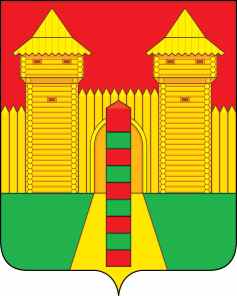 АДМИНИСТРАЦИЯ  МУНИЦИПАЛЬНОГО  ОБРАЗОВАНИЯ «ШУМЯЧСКИЙ   РАЙОН» СМОЛЕНСКОЙ  ОБЛАСТИПОСТАНОВЛЕНИЕот 20.07.2022г. № 357          п. ШумячиВ соответствии с Земельным кодексом Российской Федерации, решением Шумячского районного Совета депутатов от 26.10.2012 № 84 «Об утверждении Положения о регулировании земельных отношений на территории муниципального образования «Шумячский район» Смоленской области»Администрация муниципального образования «Шумячский район» Смоленской областиП О С Т А Н О В Л Я ЕТ:                 1.Провести открытый аукцион на право заключения договора аренды земельных участков (далее – Участки):Лот № 1 – земельный участок из земель сельскохозяйственного назначения, с кадастровым номером 67:24:0030103:234, находящийся по адресу: Российская Федерация, Смоленская область, Шумячский район, Студенецкое сельское поселение, южнее д. Студенец, площадью 246289 кв.м., для использования в целях – сельскохозяйственное использование. Срок аренды земельного участка –  49 лет;Лот № 2 – земельный участок из земель сельскохозяйственного назначения, с кадастровым номером 67:24:0020103:344, находящийся по адресу: Российская Федерация, Смоленская область, Шумячский район, Первомайское сельское поселение, южнее д. Чернатка, площадью 218972 кв.м., для использования в целях – сельскохозяйственное использование. Срок аренды земельного участка –  49 лет;Лот № 3 – земельный участок из земель сельскохозяйственного назначения, с кадастровым номером 67:24:0020102:447, находящийся по адресу: Российская Федерация, Смоленская область, Шумячский район, Снегиревское сельское поселение, севернее д. Поповка, площадью 195945 кв.м., для использования в целях – сельскохозяйственное использование. Срок аренды земельного участка –  49 лет;2.Установить:2.1. Начальную цену на право заключения договора аренды Участков в размере ежегодной арендной платы, составляющую в размере 1,5 (одна целая пять десятых) процентов их кадастровой стоимости:  – лот № 1 в сумме 6280 (шесть тысяч двести восемьдесят) рублей 37 копеек; – лот № 2 в сумме 5583 (пять тысяч пятьсот восемьдесят девять) рублей 79 копеек; – лот № 3 в сумме 4996 (четыре тысячи девятьсот девяносто шесть) рублей 60 копеек. 2.2. Шаг аукциона:   – лот № 1 в сумме 188 (сто восемьдесят восемь) рублей 41 копеек;   – лот № 2 в сумме 167 (сто шестьдесят семь) рублей 51 копеек;   – лот № 3 в сумме 149 (сто сорок девять) рублей 90 копеек.3. Установить размер задатка для участия в аукционе на право заключения договора аренды земельных участков в размере 20 процентов от начальной цены предмета аукциона:- Лот № 1   в сумме - 1256 (одна тысяча двести пятьдесят шесть) рублей 04 копейки;- Лот № 2   в сумме - 1116 (одна тысяча сто шестнадцать) рублей 76 копеек;- Лот № 3   в сумме - 999 (девятьсот девяносто девять) рублей 32 копейки.4. Отделу экономики и комплексного развития Администрации муниципального образования «Шумячский район» Смоленской области подготовить необходимые материалы и документы по проведению открытого аукциона.Глава муниципального образования«Шумячский район» Смоленской области                                                    А.Н. ВасильевО проведении открытого аукциона  на право заключения договора аренды земельных участков, государственная собственность на которые не разграничена